Краевое государственное автономное учреждение  дополнительногопрофессионального образования«Красноярский краевой институт повышения квалификации и профессиональной переподготовки работников  образования»СогласованоПроректор ___________/____________	                Ректор _________Е.А. Чиганова«     »   ___________2022 г.                                         «     » __________2022 г.СогласованоДиректор _______________________/___________«     »   ___________2022 г.                                         План деятельности образовательной базовой площадки Институтамуниципального бюджетного общеобразовательного учреждения «Подтесовская средняя общеобразовательная школа №46 имени В.П.Астафьева»Тема: Современные технологии методического сопровождения педагогических работников (модуль сетевой программы дополнительного профессионального образования «Технология методического сопровождения: Lesson Study»).Целевая аудитория: методисты муниципальных методических служб, заместители директора общеобразовательных организаций, курирующие методическую работу, педагоги, претендующие на квалификационные категории «учитель-наставник», «учитель-методист».Обоснование заявки организации на статус базовой площадки:В 2021 году МБОУ  «Подтесовская средняя общеобразовательная школа №46 имени В.П.Астафьева» являлась пилотной площадкой по апробации технологии методического сопровождения профессионального развития педагога «Исследование урока (Lesson Study)» в рамках Регионального проекта по апробации современных технологий методического сопровождения и механизмов их переноса в практику деятельности муниципальных методических служб и образовательных организаций (руководитель О.В. Богданова, старший преподаватель Центра развития профессиональных компетенций руководителей и системных изменений  в образовании КК ИПК). До включения в апробацию три последних года в нашей школе реализуется проект «Исследование урока» как форма организации современной системы методического обеспечения профессионального роста педагогов». В состав команды входят учителя, ведущие предметы разных циклов, но имеющие одну общую проблему. Запуск данной технологии школы дала команда учителей-стажистов, ведущих русский язык, биологию, химию, русский язык. В течение года к команде присоединялись учителя других предметов, в том числе молодые педагоги.  В ходе проекта состав команд менялся, в зависимости от поставленной проблемы.  В мае 2021 года данный проект был представлен для коллег Енисейского района на муниципальном конкурсе управленческих практик.  Команда педагогов прошла курсовую подготовку: Кистанова Елена Владимировна, заместитель директора по УВР - «Исследование урока» как форма организации современной системы методического обеспечения профессионального роста педагогов», 36 ч, 2020 г.; Лопатина Светлана Васильевна, учитель химии и биологии и Рудова Елена Валерьевна, учитель биологии - «Исследование урока» как способ повысить качество преподавания», 108 ч, 2021 г. на информационно-аналитическом портале для руководителей системы образования «Директория» проекта Издательской фирмы «Сентябрь», г. Москва.Команда школы неоднократно представляла свой опыт на заседаниях муниципальных методических объединений. Использование инновационных методик в ходе реализации проекта позволило вывести организацию на новый уровень развития и получить оптимальное качество образования в целом.МБОУ Подтесовская СОШ № 46 располагает всеми условиями информационно-образовательной среды для обеспечения реализации модуля сетевой дополнительной образовательной программы в формате дистанционного обучения: стабильный Интернет, проекторы, интерактивные доски.  Цель деятельности: совершенствование профессиональных компетенций методистов в области освоения и применения технологии методического сопровождения педагогических работников «Технология методического сопровождения: Lesson Study» в условиях образовательной организации.Задачи деятельности: Разработать модуль «Технология методического сопровождения: Lesson Study» в рамках сетевой программы дополнительного профессионального образования «Современные технологии методического сопровождения педагогических работников»; Подготовить учебно-методические материалы и цифровой образовательный контент для реализации модуля на портале Дистанционное образование Красноярья; Реализовать содержание модуля для целевой аудитории в рамках муниципального заказа на обучение по дополнительным профессиональным программам в Красноярском краевом институте повышения квалификации работников на 2023-2025 г.г.Организовать консультирование для слушателей сетевой программы дополнительного профессионального образования по проблемам внедрения технологии методического сопровождения «Технология методического сопровождения: Lesson Study» Осуществлять методическое сопровождение деятельности методистов муниципальных методических служб Енисейского района, заинтересованных во внедрении технологии методического сопровождения в муниципалитете.Срок деятельности базовой площадки: 2022-2025 г.г.Научный руководитель деятельности базовой площадки:  Богданова Ольга Владимировна, старший преподаватель центра непрерывного повышения профессионального мастерства педагогических работников КК ИПКСотрудник базовой площадки, ответственный за реализацию плана:Кистанова Елена Владимировна, заместитель директора по УВР, стаж – 5 летСотрудники  базовой площадки, участвующие в разработке темы:1. Лопатина Светлана Васильевна, учитель химии и биологии, стаж – 22 года.2. Рудова Елена Валерьевна, учитель математики, стаж – 22 года.Ожидаемый результат:Методисты муниципальных методических служб, заместители директора общеобразовательных организаций, курирующие методическую работу, педагоги, претендующие на квалификационные категории «учитель-наставник», «учитель-методист»:повысят методическую компетенцию в области методического сопровождения педагогических работников на уровне муниципалитета и образовательной организации;осуществят профессиональную пробу по использованию технологии «Технология методического сопровождения: Lesson Study» в практической деятельности на базе своей образовательной организации;освоят технологию методического сопровождения «Технология методического сопровождения: Lesson Study» педагогических работников;получат рекомендации для планирования деятельности с учетом внедрения технологии методического сопровождения «Технология методического сопровождения: Lesson Study» в методическое пространство муниципалитета и образовательной организации.Методы оценки и критерии эффективности деятельности: Мониторинг, тестирование, анализ, профессиональная рефлексия деятельности.Оценка эффективности деятельности Базовой площадки фиксируется:- в высоком качестве представленного содержания модуля в рамках сетевой программы дополнительного профессионального образования «Современные технологии методического сопровождения педагогических работников» (отражено во включении ППК в муниципальный заказ на обучение по дополнительным профессиональным программам в Красноярском краевом институте повышения квалификации работников);- в результатах итоговой диагностики (тестирование) в рамках подведения итогов освоения содержания модуля сетевой программы дополнительного профессионального образования целевой группой;- в анализе показателей удовлетворенности обучением и предложенными формами в рамках анкетирования по итогам реализации модуля программы дополнительного профессионального образования (не менее 90%); - в результатах мониторинга по освоению методистами технологии методического сопровождения «Технология методического сопровождения: Lesson Study» (показатель: не менее, чем в 60% муниципалитетов региона используется технология);- в положительных результатах профессиональной рефлексии деятельности субъектов взаимодействия.План деятельностиРуководитель центра непрерывного повышения профессионального мастерства педагогических работников КК ИПК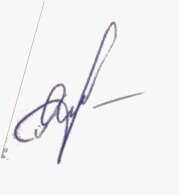 ______________ Я.М. Дайнеко«11» ноября 2022 г.Научный руководитель, старший преподаватель центра непрерывного повышения профессионального мастерства педагогических работников КК ИПК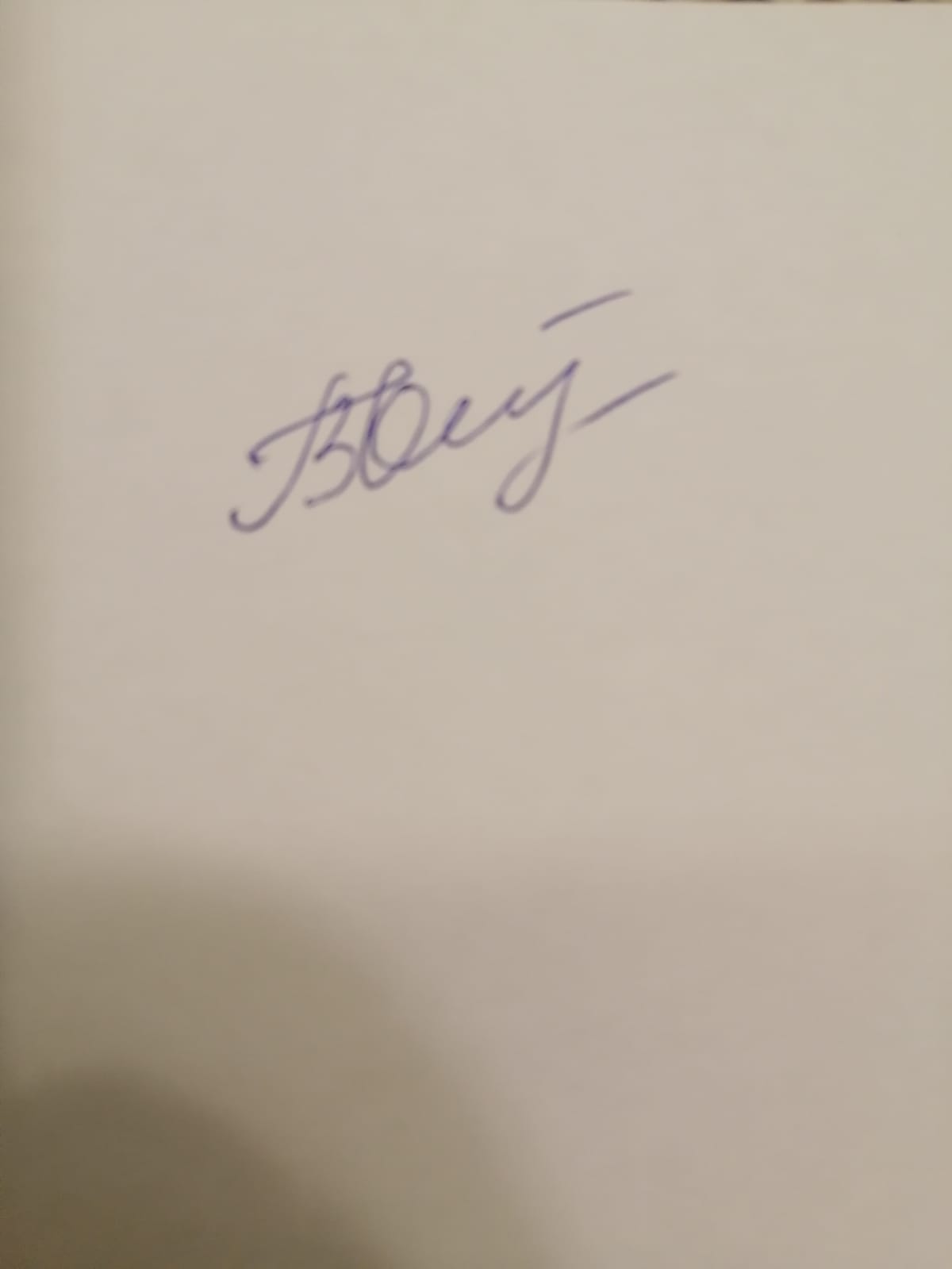 ___________ О.В. Богданова«11» ноября 2022 г.№Содержание деятельностиПланируемыйрезультатСрок выполненияИсполнитель1Разработка модуля «Технология методического сопровождения: Lesson Study»  в рамках проектирования сетевой программы дополнительного профессионального образования Разработан модуль для реализации сетевой программы дополнительного профессионального образованияноябрь 2022Богданова О.В.Кистанова Е.В.Лопатина С.В.Рудова Е.В.2Подготовка учебно-методических материалов и цифрового образовательного контента для реализации модуля сетевой программы дополнительного профессионального образования на портале Дистанционное образование КрасноярьяПодготовлены учебно-методические материалы; разработан цифровой образовательный контент для реализации модуля сетевой программы дополнительного профессионального образованиядекабрь 2022Богданова О.В.Кистанова Е.В.Лопатина С.В.Рудова Е.В.3Реализация содержания модуля сетевой программы дополнительного профессионального образования «Технология методического сопровождения: Lesson Study» для целевой аудиторииРеализовано содержание модуля; освоена технология методического сопровождения «Технология методического сопровождения: Lesson Study» целевой аудиториейЕжегодно (по полугодиям) в рамках муниципального заказаКистанова Е.В.Лопатина С.В.Рудова Е.В.4Анализ показателей удовлетворенности обучением и предложенными формами в рамках анкетирования, отчетов о профессиональной пробе, итоговой диагностики и рефлексии по итогам реализации модуля сетевой программы дополнительного профессионального образованияСкорректировано содержания модуля сетевой программы дополнительного профессионального образованияПо итогам окончания обучения потокаБогданова О.В.Кистанова Е.В.Лопатина С.В.Рудова Е.В.5Консультирование для целевой аудитории сетевой программы дополнительного профессионального образования по проблемам внедрения технологии методического сопровожденияСформирована система консультированияПо запросу целевой аудиторииКистанова Е.В.Лопатина С.В.Рудова Е.В.6Информационно-методическая работа по организации методического сопровождения деятельности методистов муниципальных методических служб Енисейского районаОрганизовано и осуществляется методическое сопровождение деятельности методистов муниципальных методических в ходе внедрения технологии в ОО муниципалитетаПо запросу ММСБогданова О.В.Кистанова Е.В.Лопатина С.В.Рудова Е.В.7Разработка методических рекомендаций для планирования деятельности с учетом внедрения технологии методического сопровождения «Технология методического сопровождения: Lesson Study» в методическое пространство муниципалитета и образовательной организацииРазработаны и утверждены методические рекомендации для методистов региона2024 годБогданова О.В.Кистанова Е.В.Лопатина С.В.Рудова Е.В.8Размещение информации и материалов о ходе деятельности БОП, аналитических материалов на сайте организацииОформлен раздел о деятельности БОП на сайте школыПо мере накопления информационно-аналитических материаловКистанова Е.В.Лопатина С.В.Рудова Е.В.9Тиражирование практики на муниципальном и региональном уровне (конференции, краевые методические сборы, вебинары, семинары для методистов «Час ПИК»)Включение участия в мероприятиях по вопросам методического сопровождения педагогических работников в план взаимодействия КК ИПК и ММС; образовательная практика методического типа включена в Региональный атлас образовательных практик ЕжегодноБогданова О.В.Кистанова Е.В.Лопатина С.В.Рудова Е.В.10Проведение мониторинга по определению уровня освоения технологии методического сопровождения «Технология методического сопровождения: Lesson Study»  в регионе Технология методического сопровождения «Технология методического сопровождения: Lesson Study» применяется не менее, чем в 60% муниципалитетов региона (данные на 2025 год)ЕжегодноБогданова О.В.11Анализ результатов деятельности БОП, подготовка и оформление отчетов базовой площадкиПодготовлен отчет о выполнении плана и результатах работы Ежегодно (до 01.06)Богданова О.В.Кистанова Е.В.Лопатина С.В.Рудова Е.В.12Выступление о деятельности БОП на заседаниях структурного подразделения КК ИПКУтверждение отчета о выполнении планаЕжегодно (май)Богданова О.В.13Подведение итогов работы БОПАнализ сетевого взаимодействия, профессиональная рефлексия деятельности по итогам работыЕжегодноБогданова О.В.Кистанова Е.В.Лопатина С.В.Рудова Е.В.